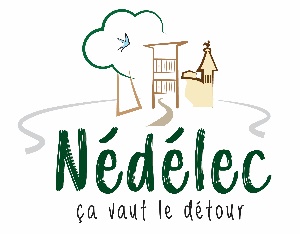 MUNICIPALITÉ DE NÉDÉLEC33, rue Principale – C.P. 70Nédélec (Québec) J0Z 2Z0Téléphone : 819 784-3311 - télécopieur 819-784-2126Courriel : nedelec@mrctemiscamingue.qc.caSéance extraordinaireLundi 26 juin 2023 – 19h15Caucus à 19h00Salle du ConseilORDRE DU JOUR :Mot de bienvenueAdoption de l’ordre du jourOctroi de contrat pour la préparation des plans et devis et la surveillance des travaux d’assainissement des eaux usées.Période de questionsProchaine séance le 10 juillet 2023Levée de la séance